4º ESO B. TAREA Nº 9   TEMA 13 II. TRANSICIÓN ESPAÑOLA Y DEMOCRACIA II. A ENTREGAR HASTA  EL LUNES  DÍA  08 DE JUNIO DE 2020 SEGÚN INSTRUCCIONES DE PRIMERA TAREANOMBRE, APELLIDOS, CURSO Y LETRA  CORREO:   geohistoriasevero2020 @gmail.com. NO SE VALORA LA TAREA  SI NO SE SEÑALAN CLARAMENTE, COMO SE HA DICHO DESDE UN PRINCIPIO,  ESTOS DATOS.PARA HACER LOS EJERCÍCIOS HAY QUE CONSULTAR EL LIBRO Y  MIRAR CON DETENIMIENTO EL VÍDEO DEL PROFESOR, DONDE SE ANALIZAN LAS PREGUNTAS UNA A UNA Y SE HACE UNA INTRODUCCIÓN DEL TEMA EN CUESTIÓN.A PARTIR DE AHORA, AUNQUE SE SEGUIRÁ AVISANDO AL DELEGADO/A, TODAS LAS SEMANAS SE CONTINUARÁ  SUBIENDO UNA BREVE TAREA, POR LO QUE NO SE PODRÁ ALEGAR DESCONOCIMIENTO AL RESPECTO DE LA EXISTENCIA DE DICHAS TAREAS.NB. CUALQUIER EJERCÍCIO IGUAL A OTRO SERÁ ANULADO SIN ENTRAR QUIEN COPIA A QUIEN.RELACIONE LAS DOS COLUMNAS MEDIANTE NÚMEROS Y LETRAS EN BASE A LOS CONTENIDOS DE LA CONSTITUCIÓN ESPAÑOLA DE 1978 QUE APARECEN EN EL LIBRO (PÁG. 306-311), Y EN LA PRESENTACIÓN PWP Y VÍDEO REALIZADOS POR EL PROFESOR. FORMA DE ESTADO			B. SUJETOS A LA CONSTITUCIÓNREY				C. EL PUEBLO ESPAÑOLEJÉRCITO				A. GOBIERNO			DERECHOS DE LOS CIUDADANOS		D. AUTONOMÍAS, PROVINCIAS Y MUNICIPIOS.CONFESIONALIDAD			E. CASTELLANOORGANIZACIÓN TERRITORIAL DEL ESTADO	F. MUY AMPLIOS Y REGULADOSPODER EJECUTIVO			G. SOMETIDO AL PODER CIVIL.	PODER JUDICIAL			H. EN PARLEMENTO BICAMERALPODER LEGISLATIVO			I. JUECES INDEPENDIENTESLA SOBERANÍA NACIONAL RESIDE EN 	J. JEFE DEL ESTADO CON FUNCIONES SOLO SIMBÓLICASLENGUA OFICIAL DEL ESTADO		K. NINGUNA RELIGIÓN OFICIAL DEL ESTADOCIUDADANOS			L. MONARQUÍA PARLAMENTARIARESPUESTAS (Poner la letra correspondiente)TOMANDO COMO REFERENCIA EL LIBRO (PÁG. 306-311), Y  LA PRESENTACIÓN PWP Y VÍDEO REALIZADOS POR EL PROFESOR, OBSERVE LA PRESENTE  FOTOGRAFÍA Y RESPONDA A LAS PREGUNTAS.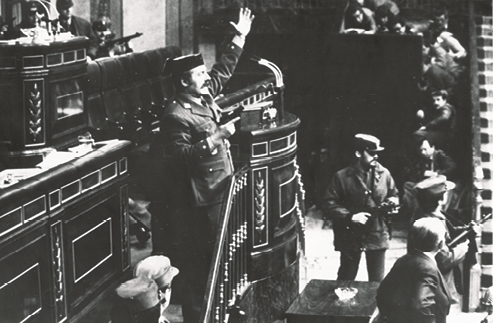 ¿Qué acontecimiento capital de la Historia de España representa esta fotografía?¿Quién era el presidente del gobierno español en ese momento y qué papel clave tuvo en la transición española?¿De qué partido político era dicho presidente?¿Qué otros partidos políticos estaban representados en el Congreso de los Diputados en ese momento?¿A qué nos referimos en España al hablar de la transición política española?123456789101112